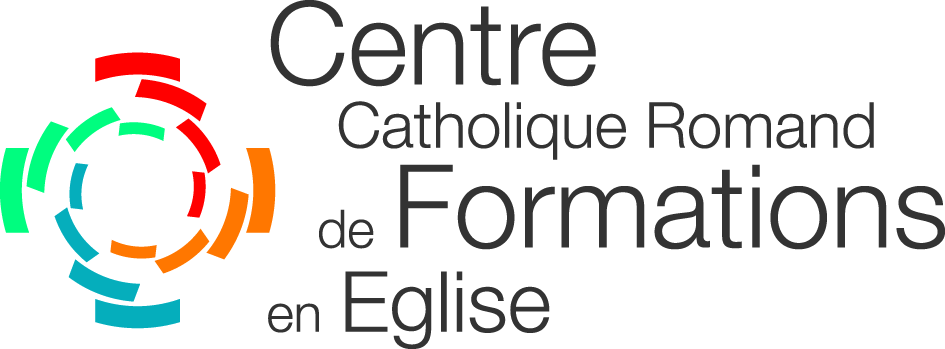 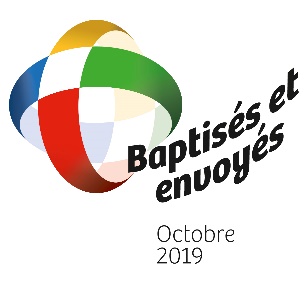 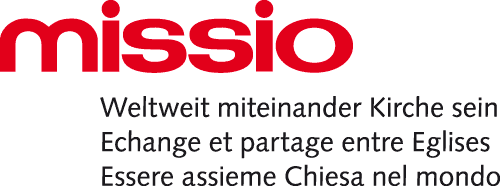 Communiqué aux médiasMOIS MISSIONNAIRE EXTRAORDINAIRE D’OCTOBRE 2019Une journée romande consacrée à la missionFribourg, le 27 septembre 2019 – Une cinquantaine de participants ont pris part à la Journée missionnaire romande qui a eu lieu jeudi 26 septembre à Saint-Maurice (VS). Organisée par le Centre Catholique Romand de Formation en Église (CCRFE) et par Missio, cette journée avait pour objectif d’aider les acteurs du terrain à répondre à l’appel du pape de « susciter une plus grande prise de conscience de la missio ad gentes et de reprendre avec un nouvel élan la transformation missionnaire de la vie et de la pastorale ». Le Mois missionnaire extraordinaire d’octobre 2019, souhaité par le Pape François, se veut un élan du terrain. La journée missionnaire romande s’inscrivait dans cette logique, pour permettre à des gens engagés en Eglise de réfléchir à leur mission et d’échanger sur cette thématique au moyen de conférences, d’ateliers et d’une table ronde. Rappeler l’importance de la missionDans sa conférence portant sur la « Missio ad gentes et la transformation pastorale », le père Vincent Breynart, directeur en France du Service National pour l’Évangélisation des Jeunes et les Vocations (SNEJV), a invité les équipes à mettre l'Esprit Saint à la première place et à cultiver les projets de Dieu plutôt que les projets pour Dieu. Le deuxième conférencier, Gaëtan Steiner, responsable de la pastorale jeunesse et de la pastorale spécialisée pour le diocèse de Sion, a parlé de son appel à être missionnaire ici et ailleurs, dans l'Eglise universelle. Dans un témoignage, Olivier Fleury, fondateur de Jc 2033 et ancien directeur de Jeunesse en Mission et d’Alphalive en Suisse romande, a partagé son cœur pour la mission, invitant les catholiques à sortir annoncer le Christ mort et ressuscité. Un sujet qui a notamment été repris lors de la table ronde animée par la journaliste Christine Mo Costabella. Des baptisés disciples missionnairesA l’issue de la journée, Philippe Hugo, directeur du CCRFE, a relevé que « nous sommes appelés à passer d'une pastorale "pampers", selon l’expression du père Alphone Borras, où le prêtre et son équipe pastorale absorbent toutes les tâches, à une pastorale de la mission où tous les baptisés sont des disciples missionnaires ». « La journée était très motivante, grâce aux participants qui ont vraiment envie de rendre leur travail plus missionnaire, plus en sortie, plus ouvert. Le groupe était très hétérogène, mais on sentait rapidement une proximité entre les participants par l’intérêt commun pour le Mois missionnaire extraordinaire », s’est réjoui Martin Brunner-Artho, directeur de Missio. La journée missionnaire s’est achevée par une bénédiction d’envoi donnée par Mgr Jean-Marie Lovey, évêque de Sion, et par Mgr Jean Scarcella, Père-Abbé de Saint-Maurice, afin que les participants puissent trouver dans leurs paroisses un terreau fertile à leurs initiatives missionnaires. Contacts avec les médias :Martin Brunner-ArthoDirecteur de Missio – OPMRoute de la Vignettaz 481700 Fribourg www.missio.ch martin.brunner@missio.ch026 425 55 70 (81) Philippe HugoDirecteur du CCRFERue de l’Hôpital 111700 Fribourgccrfe.ch ph.hugo@ccrfe.ch026 322 82 15Liens : Télécharger le communiqué et les photos :https://www.missio.ch/fr/eglise-universelle/mois-missionnaire-extraordinaire-2019/presse Site dédié au Mois missionnaire extraordinaire : www.baptisesetenvoyes.chSite de Missio en Suisse : www.missio.ch Site du CCRFE :ccrfe.ch Informations complémentaires : Un nouvel élan pour la missio ad gentesLe pape François a proclamé le 22 octobre 2017 un « mois missionnaire extraordinaire » et a mandaté les Œuvres pontificales missionnaires pour coordonner ce mois. « Je décrète un Mois missionnaire extraordinaire en octobre 2019, afin de susciter une plus grande prise de conscience de la missio ad gentes et de reprendre avec un nouvel élan la transformation missionnaire de la vie et de la pastorale », a déclaré le pape. Afin de préparer le Mois Missionnaire extraordinaire, un groupe de travail a été créé autour de la Conférence des évêques suisses (CES) et regroupe divers acteurs de la mission. Ce groupe est présidé par Mgr Jean-Marie Lovey de la Conférence des évêques suisses (CES), et composé de Mgr Jean Scarcella, responsable du dicastère Mission de la CES, Toni Kurmann, représentant de la commission pastorale de la CES, Martin Iten, représentant de la commission médias de la CES, Martin Brunner-Artho, directeur de Missio, Urban Fink, directeur de la Mission Intérieure, Sylvie Roman, coordinatrice du bureau romand de Missio et Siegfried Ostermann, chargé de communication à Missio.